Результаты сравнительных исследований колбасы(информация предоставлена с сайта www.zppdon.ru)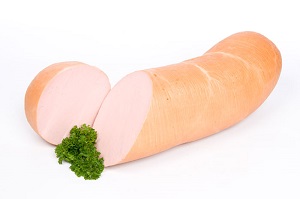 В результате исследований, проведенных департаментом потребительского рынка Ростовской области в 10 образцах «Докторской» колбасы было выявлено следующее.Колбаса «Докторская», разработанная НИИ Мясной Промышленности в 30-х годах прошлого века как диетический продукт, и в настоящее время является одним из лидеров потребительского спроса на рынке колбасных изделий.Как отмечает директор департамента потребительского рынка Ирина Теларова: «По оригинальному рецепту в составе «Докторской» колбасы была только говядина, свинина, яйца, молоко, соль и пряности, вместе с тем, именно этот товар вызывает у потребителей наибольшее количество разочарований и нареканий по его качеству».В результате исследований, проведенных департаментом потребительского рынка Ростовской области в 10 образцах «Докторской» колбасы было выявлено следующее.По присвоенному изготовителем наименованию не соответствуют 5 из 10 исследуемых образцов, в т.ч.:- колбаса вареная «Докторская сливочная», (ЗАО Мясокомбинат «Тихорецкий»);- колбаса вареная «Докторская» традиционная, (ЗАО «Микояновский мясокомбинат»);- колбаса вареная «Докторская» экстра, охлажденная, (ИП Павлов А.С., Россия, Республика Башкортостан);- колбаса вареная «Докторская Черкизовская», (ОАО ЧМПЗ);- колбаса вареная «Докторская Дубковская», (ООО Мясокомбинат «Дубки»).Согласно техническому регламенту Таможенного союза «О безопасности мяса и мясной продукции» (ТР ТС 034/2013, раздел XI, п.107), не допускается использование в маркировке мясной продукции придуманных названий, тождественных или сходных до степени смешения с названиями мясной продукции, установленными межгосударственными стандартами.В составе колбасы вареной «Докторская», категория «А», (ООО «Мит Хаус») был обнаружен крахмал, что является нарушением требований к составу продукции по ГОСТ Р 52196-2011.По органолептическим показателям не соответствуют 5 из 10 исследуемых образцов.Наибольшие нарекания экспертов вызвала колбаса вареная «Докторская» экстра, охлажденная, ИП Павлов А.С., Россия, Республика Башкортостан. Она не соответствовала сразу по трем показателям: консистенция; цвет и вид в разрезе; запах и вкус.По запаху и вкусу также не соответствовали:- колбаса вареная «Докторская» традиционная, ЗАО «Микояновский мясокомбинат»;- колбаса вареная «Докторская», категория «А», ООО «Мит Хаус»).По физико-химическим показателям были забракованы 9 из 10 исследуемых образцов.В 2 образцах не соответствовала массовая доля хлористого натрия (поваренной соли), что сказывается на вкусовых качествах колбасы:- колбаса вареная «Докторская» традиционная, ЗАО «Микояновский мясокомбинат»;- колбаса вареная «Докторская», категория «А», ООО «Мит Хаус».В 4 исследуемых образцах массовая доля белка была ниже, указанной на маркировке, что свидетельствует о недостаточном контроле и использовании сырья низкого качества в процессе производства колбасной продукции:- колбаса вареная «Докторская», категория «А», ОАО «Царицыно», массовая доля белка 12%, а по факту 10,50%;- колбаса вареная «Докторская Черкизовская», ОАО ЧМПЗ, массовая доля белка 12,5%, а по факту 11,25%;- колбаса вареная «Докторская Дубковская», ООО Мясокомбинат «Дубки», массовая доля белка 11,7%, а по факту 10,69%;- колбаса вареная «Докторская» экстра, охлажденная, ИП Павлов А.С., Россия, Республика Башкортостан, массовая доля белка 8%, а по факту 7,69%.В 2 образцах массовая доля белка была выше, указанной в маркировке:- колбаса вареная «Докторская», категория «А», охлажденная, АО фирма «Агрокомплекс» им. Н.И. Ткачева, массовая доля белка 12,0%, а по факту 14%;- колбаса вареная «Докторская сливочная», ЗАО Мясокомбинат «Тихорецкий», массовая доля белка 9,9%, а по факту 10,69%.Превышение данного показателя не является нарушением, так как норма в ГОСТ 52196-2011 указана с приставкой «не менее». Однако, превышение значения массовой доли белка приводят к недостоверной информации о пищевой и энергетической ценности и вводит потребителей в заблуждение.В 9 из 10 исследуемых образцов было выявлено несоответствие по показателю массовая доля жира:- колбаса вареная «Докторская», категория «А», ОАО «Великолукский мясокомбинат», массовая доля жира 20%, а по факту 13,14%;- колбаса вареная «Докторская» традиционная, ЗАО «Микояновский мясокомбинат», массовая доля жира 19%, а по факту 18%;- колбаса вареная «Докторская» экстра, охлажденная, ИП Павлов А.С., Россия, Республика Башкортостан, массовая доля жира 20%, а по факту 7,9%;- колбаса вареная «Докторская», категория «А», ООО «Мит Хаус», массовая доля жира 20%, а по факту 14,3%;- колбаса вареная «Докторская», категория «А», ООО «Малаховский мясокомбинат», массовая доля жира 20%, а по факту 10,4%;- колбаса вареная «Докторская», категория «А», охлажденная, АО фирма «Агрокомплекс» им. Н.И. Ткачева, массовая доля жира 20%, а по факту 10,4%;- колбаса вареная «Докторская Черкизовская», ОАО ЧМПЗ, массовая доля жира 22,8%, а по факту 14,4%;- колбаса вареная «Докторская Дубковская», ООО Мясокомбинат «Дубки», массовая доля жира 20%, а по факту 21,3%;- колбаса вареная «Докторская сливочная», ЗАО Мясокомбинат «Тихорецкий», массовая доля жира 20%, а по факту 11,6%.Существенные отличия значений пищевой ценности от информации, содержащейся на этикетке (введение потребителей в заблуждение) было выявлено в следующих образцах:- колбаса вареная «Докторская», категория «А», ОАО «Царицыно» (в маркировке указано 228,0 ккал, а по факту 219,3 ккал);- колбаса вареная «Докторская», категория «А», ОАО «Великолукский мясокомбинат» (в маркировке указано 228,0 ккал, а по факту 169,0 ккал);- колбаса вареная «Докторская» традиционная, ЗАО «Микояновский мясокомбинат» (в маркировке указано 240,0 ккал, а по факту 228,2 ккал);- колбаса вареная «Докторская сливочная», ЗАО Мясокомбинат «Тихорецкий» (в маркировке указано 219,6 ккал, а по факту 147,2 ккал).По микробиологическим показателям по итогам испытаний эксперты пришли к выводу, что все образцы соответствуют требованиям показателей безопасности согласно техническому регламенту Таможенного союза «О безопасности мяса и мясной продукции».Таким образом, чтобы приобрести настоящий мясной продукт без растительных добавок, необходимо выбирать вареную колбасу высшего сорта, изготовленную в соответствии с ГОСТ Р 52196-2011. Также нужно обращать внимание на наименование продукта. По ГОСТу название вареной колбасы должно состоять из одного слова – например, «Докторская». Если рядом с традиционным названием стоит уточнение «по-особому» или наименование бренда, это колбаса, изготовленная по техническим условиям (ТУ), - прокомментировала директор департамента потребительского рынка Ирина Теларова.Для получения консультации по защите прав потребителей можно обращаться по телефону горячей линии Департамента потребительского рынка: 8 (863)301-0-103. В разделе «Задать вопрос» сайта www.zppdon.ru можно получить письменный ответ на обращения по вопросам потребительского законодательства. 